Администрация Переволочского сельского поселения Руднянского района Смоленской областиРАСПОРЯЖЕНИЕ   от  29 марта  2019 года    № 32-р    В целях предупреждения возникновения пожаров в весенне-летний пожароопасный период 2019 года и своевременной организации их тушения:       1. Менеджеру Администрации Переволочского сельского поселения Руднянского района Смоленской области Коротченковой Е.Н.  разработать планы противопожарных мероприятий по подготовке населенных пунктов и объектов к работе в условиях весенне-летнего пожароопасного периода 2019 года, где предусмотреть:- очистку территории населенных пунктов, от сгораемого мусора, отходов, иных пожароопасных веществ и материалов;- содержание в исправном состоянии  дорог, проездов, подъездов и проходов к зданиям и сооружениям;- подготовку источников противопожарного водоснабжения к эксплуатации в весенне-летний период, устройство прудов, копаний, подъездов к водоемам, приспособление хозяйственных источников водоснабжения (водонапорные башни, технологический емкости и т.д.) для целей пожаротушения.2. Провести дальнейшее оснащение подведомственных объектов первичными средствами пожаротушения.3. Организовать обучение населения мерам пожарной безопасности, а также проведение пропагандистских мероприятий, направленных на недопущение пожаров на территории муниципального образования Переволочского сельского поселения. 4. В течении марта - апреля 2019 года провести месячник по уборке, санитарной очистке территории Переволочского сельского поселения Руднянского района Смоленской области.5. Контроль за исполнением настоящего распоряжения оставляю за собой.Глава муниципального образованияПереволочского сельского поселения Руднянского района Смоленской области                               В.А.ЧерняковПриложение 1к распоряжению Администрации Переволочского сельского поселения Руднянского района смоленской области                                                        от 29.03.2019г. № 32-рПлан Противопожарных мероприятий Переволочского сельского поселения по подготовке населенных пунктов и объектов в условиях весенне-летнего пожароопасного периода 2019 года.1.Провести очистку территорий населенных пунктов от сгораемого мусора.2.Определить места забора воды на случай чрезвычайных ситуаций:-д. Карташевичи – в д. Мервино р. Рутовечь около моста;- д. Мервино - р. Рутовечь около моста;- д. Заозерье-в д. Заозерье р.Рутавечь около моста;- д. Микулино-о. Глыбай;- д. Самсонцы- о. Купелище;-д. Красный Двор – пожарный водоем возле фермы в д.Красный Двор;-д. Переволочье- пожарный водоем возле ГПРШ;-д. Дубровка-р.Рутовечь возле кладбища;-д. Бутрово- пожарный водоем за д. Бутрово возле кладбища;-д. Дементеево- пожарный водоем в д. Дементеево возле фермы;-д. Задняя -водоем в д. Задняя.3.Постоянно содержать подъездные пути к местам для забора воды в проезжем состоянии.4.Организовать обучение населения мерам пожарной безопасности, провести инструктаж по пожарной безопасности среди работников администрации и населения:а) с этой целью закрепить за населенными пунктами актив сельского поселения;б)в местах массового посещения людей вывесить плакаты и памятки по пожарной безопасности.Приложение 2П Е Р Е Ч Е Н Ьтерриторий, закрепленных за организациями, предприятиями, физическими лицами для соблюдения правил пожарной безопасности на территории Переволочского сельского поселенияО мерах по обеспечению пожарной безопасности на территории муниципального образования Переволочского сельского поселения Руднянского района Смоленской области в весенне-летний период 2019 года№ п/пОтветственные лицаНаименование прилегающей  территории Мероприятия12341Руководители организаций, предприятий, учреждений, ЧПЗемельные участки организаций, предприятий, учреждений и прилегающие территории, включающие проезжую часть, обочины, газоны и водоотводные канавы улиц, переулков, проездовУборка мусора, обкос газонов и обочин, очистка от травы и побелка бордюров, стволов деревьев, обрезка травы вокруг столбов линий электропередач и связи, вырубка сорных кустарников и поросли вокруг деревьев.2Владельцы зданий и сооружений (юридическим и физическим лицам)Земельные участки, отведенные для зданий и сооружений и прилегающие территории, включающие проезжую часть до середины, обочину, газон, водоотводную канаву, тротуар, проходУборка мусора, обкос газона и обочины, очистка от травы и побелка бордюров, стволов деревьев, обрезка травы вокруг столбов линий электропередач и связи, вырубка сорных кустарников и поросли вокруг деревьев.3Владельцы частных жилых домовЗемельные участки домовладений и прилегающие территории по границе участка вдоль улиц, проездов и общественных проходов до середины проезжей части или проходаУборка мусора, обкос газона, очистка от травы стволов деревьев, обрезка травы вокруг столбов линий электропередач и связи, вырубка сорных кустарников и поросли вокруг деревьев, ремонт и окраска ограждений домовладений4Жители многоквартирных жилых домовПридомовые земельные участки, включающие двор и прилегающие территории по границе участка вдоль улиц, проездов и общественных проходов до середины проезжей части или проходаУборка мусора, обкос газона и обочины, очистка от травы  стволов деревьев, обрезка травы вокруг столбов линий электропередач и связи, вырубка сорных кустарников и поросли вокруг деревьев.5Владельцы гаражей, хозяйственных построек, расположенных на отдельных земельных участках или в гаражно-хозяйствен ной  застройкеЗемельные участки строений, включающие доступную территорию вокруг строения и проезд (проход)Уборка мусора, обкос газона, очистка от травы столбов линий электропередач и связи, вырубка сорных кустарников, ремонт и окраска строений, сооружений, ограждений, подсыпка и планировка проездов, проходов, устройство водоотвода 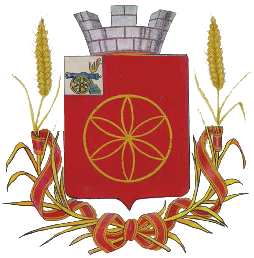 